Franklin County Honors ProgramsHonors Classes:Offer more rigorous courseworkIf you complete 12 honors classes with a weighted GPA of 4.0 then you graduate with honors.Honors classes prepare you for the rigor of college coursesColleges look favorably upon these courses on your transcriptFCHS offers both academic honors classes and some honors elective classes as well.Early Post Secondary Opportunities (EPSO) Classes:EPSO includes any of our courses that offer college credit. Industry CertificationsTypes of EPSO classesDual Enrollment with Motlow and TCATDual CreditThese present the difficulty of honors classes but allow students to take a Challenge Exam at the end. Passing this exam gives students a college credit in that course.Advanced Placement (AP) ClassesOptions for online or in person classes (course specific)These courses give a grade adjustment for the difficulty of the classes. Honors classes – students get a a 3-point adjustment to their final grade, Dual Enrollment and Dual Credit classes have a 4 point adjustment, and AP classes have a 5 point adjustment.This means that you get up to 5 points added onto your final grade in the class. Honors Entrance RequirementsYou must take an honors entrance test to qualify, have at least a B average, and score at least “on track” or “mastered” on your most recent TCAP tests.  Two FCHS teachers will be coming to your school later in the semester to administer the entrance exams in reading and math.Sports and Honors
Many of our honors students are student athletes!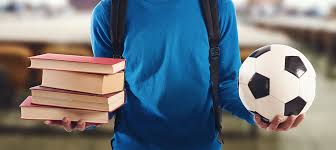 Although it adds a little bit of difficulty, there is no reason you can’t enjoy your sport and advance academically at the same time.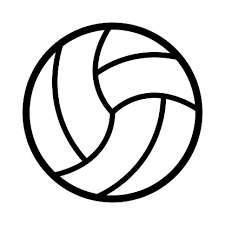 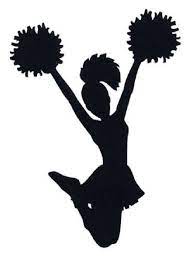 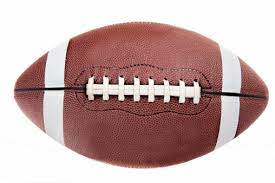 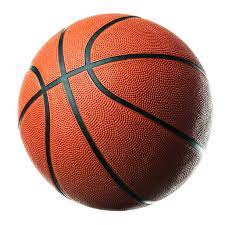 
College coaches look favorably upon athletes who can handle both the rigor of college sports and academics. Many recruiters look at academic history when choosing athletes. 